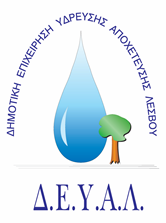   ΔΗΜΟΤΙΚΗ ΕΠΙΧΕΙΡΗΣΗ                                                              Ημερομηνία:23-11-2021ΥΔΡΕΥΣΗΣ ΑΠΟΧΕΤΕΥΣΗΣ                                             ΛΕΣΒΟΥ                                                                                                          Προς                                                                                                          Δ.Ε.Υ.Α. ΛέσβουΕΝΔΕΙΚΤΙΚΟΣ  ΠΡΟΥΠΟΛΟΓΙΣΜΟΣ	Προς ΘΕΜΑ:  Προμήθεια αναλώσιμων Χημείου για τις ανάγκες του Τμήματος Περιβάλλοντος της ΔΕΥΑ Λέσβου.Αρ. πρωτ.      15312/23-11-2021Α/ΑΠΟΣΟΤΗΤΑΠΕΡΙΓΡΑΦΗΤΙΜΗ ΜΟΝ. ΚΟΣΤΟΣ13Πουάρ Filler πιπετών 3 εξόδων 7,0021,0022Κώνος lmhoff για καθίζηση, 1000ml, 125x480mm πλήρως διαφανές  Κάτω βίδα (PP)         40,0080,0031Στατώ στήριξης για κώνους lmhoff 2 θέσεων40,0040,0041Ψήκτρες καθαρισμού δοκιμαστικών σωλήνων (σετ 3 μεγεθών) 200x100x20mm, 240x120x25mm, 280x140x30mm10,0010,0051Ψήκτρα καθαρισμού για ποτήρι ζέσης 230x120x75mm 3,003,0061Ψήκτρα καθαρισμού για ογκομετρικό κύλινδρο 370x170x50mm3,003,0072Ψήκτρες καθαρισμού για φιάλες 450x130x50mm & 350x110x50mm3,006,0082Χωνί Buchner πορσελάνης Ø: 100mm, 400ml, συνολικό ύψος 16cm30,0060,0092Πώμα ελαστικό με μεγάλη οπή, Ø: 27/43mm, με οπή Ø: 24mm15,0030,00ΚΑΘΑΡΗ ΑΞΙΑΚΑΘΑΡΗ ΑΞΙΑΚΑΘΑΡΗ ΑΞΙΑΚΑΘΑΡΗ ΑΞΙΑ253,00ΦΠΑ 17%ΦΠΑ 17%ΦΠΑ 17%ΦΠΑ 17%43,01ΣΥΝΟΛΟΣΥΝΟΛΟΣΥΝΟΛΟΣΥΝΟΛΟ296,01